Проєкт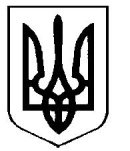 УкраїнаВерховинська селищна рада Верховинського району Івано-Франківської областівосьмого скликання  тридцять четверта  сесія РІШЕННЯ       від __.01.2024 року          			                                                  с-ще Верховина       №___-34/2024РізнеПро затвердження Програми  «Створення добровільної пожежної командив с. Красноїлля Верховинської селищної радина 2024 – 2025 роки»Керуючись ст. 25, 26 Закону України «Про місцеве самоврядування в Україні», враховуючи потребу в забезпеченні безпеки життя, здоров’я громадян, рекомендації постійної комісії селищної ради з питань будівництва, архітектури, комунальної власності, житлово-комунального та дорожнього господарства, селищна радаВИРІШИЛА:1. Створити добровільну пожежну команду в с. Красноїлля Верховинської селищної ради. 	2. Затвердити Програму «Створення добровільної пожежної команди в с. Красноїлля Верховинської селищної ради на 2024 – 2025 роки».3. Програму «Створення Центру безпеки в селі Красноїлля Верховинської селищної ради на 2024 – 2025 роки», яка була прийнята тридцять другою сесією селищної ради 14.12.2023 року  №414-32/2023 вважати такою, що втратила чинність.			                                               4. Контроль за виконанням рішення покласти на постійну комісію селищної ради з питань будівництва, архітектури, комунальної власності, житлово-комунального та дорожнього господарства (Я.Кікінчук).Селищний голова                                                        Василь МИЦКАНЮКСекретар ради                                                              Петро АНТІПОВПОГОДЖЕНО                                                                            ЗАТВЕРДЖЕНОСелищний голова                                                                              рішенням ___сeciї селищної ради Василь МИЦКАНЮК                                                     від __________ 2024 року _____________________                                                              №____________ ПРОГРАМА«Створення добровільної пожежної командив с. Красноїлля Верховинської селищної радина 2024 – 2025 роки»селище Верховина2024  рікПАСПОРТПрограми «Створення добровільної пожежної командив с. Красноїлля Верховинської селищної радина 2024 – 2025 роки» Керівник програми:Заступник селищного головиз питань діяльності виконавчих органів ради                 Ярослав Кікінчук       І. Загальні положення         Безпека людини, її життя і здоров’я визначені Конституцією України найвищими соціальними цінностями. Кожний громадянин України має конституційне право на безпечне для життя і здоров’я довкілля. Забезпечення безпеки та захисту населення, об’єктів економіки і національного надбання від негативних наслідків надзвичайних ситуацій залишається невід’ємною частиною державної політики національної безпеки та однією з найважливіших функцій Верховинської селищної ради.Безпека громадян – найголовніше завдання. Враховуючи нагальну потребу в першочерговому забезпеченні безпеки життя, здоров’я громадян та захисту їх приватної власності, а також вчасного реагування на відповідні потреби підприємств, установ, організацій комунальної власності, суб’єктів промисловості та сільського господарства, які розташовані та працюють на території Красноїлівського, Перехриснянського, Голівського та Замагорівського   старостинських округів є потреба створення «Центру безпеки» с. Кросноїлля. Створиння  та функціонування «Центру безпеки» – в с. Красноїлля дасть змогу підвищити оперативність і ефективність реагування даного підрозділу з питань захисту населення і території сіл Красноїлля, Перехресне, Вигода, Голови, Замагора та Чорна Річка.        Програма «Створення добровільної пожежної команди в с. Красноїлля Верховинської селищної ради на 2024 – 2025 роки» (далі - Програма) розроблено відповідно до: Кодексу цивільного захисту України від 02.10.2012 № 5403-VI; Закон України від 05.02.2015 № 157-VIІI «Про добровільне об’єднання територіальних громад»; Закон України від 21.05.1997 № 280/97-ВР «Про місцеве самоврядування в Україні».ІІ. Мета програми     Головною метою створення в с. Красноїлля Верховинської селищної ради «Добровільної пожежної команди» – є забезпечення захисту населення і територій від пожеж, надзвичайних ситуацій та громадського порядку. Діяльність «Добровільної пожежної команди»  спрямована на задоволення потреб громади у комплексному забезпеченні безпеки у сфері цивільного захисту та громадського порядку.        Заходи Програми передбачають реальне підвищення рівня безпеки мешканців громади за рахунок більш ефективного функціонування системи цивільного захисту в громаді, внаслідок зменшення часу прибуття на виклики  до 5-20 хвилин. Головне завдання – надання своєчасної, оперативної допомоги  «Добровільною пожежною командою».ІІІ. Шляхи розв’язання проблем        Основними завданнями щодо захисту населення і територій Красноїлівського, Перехриснянського, Голівського та Замагорівського   старостинських округів від наслідків надзвичайних ситуацій, запобігання загибелі на них людей і значних матеріальних втрат є створення єдиної цілісної системи захисту громадян та громадського порядку.Працівники «Добровільної пожежної команди» в цілодобовому режимі надаватимуть допомогу та ліквідовуватимуть пожежі на території Красноїлівського, Перехриснянського, Голівського та Замагорівського   старостинських округів. Загалом вогнеборці обслуговуватимуть 6 населених пунктів.         Для якісного виконання цих функцій необхідно провести: Капітальний ремонт підсобних приміщень Красноїлівського старостинського округу під влаштування гаражів та кімнати відпочинку працівників «Добровільної пожежної команди».Здійснити забезпечення «Добровільної пожежної команди» сучасним пожежно-рятувальним обладнанням, для відновлювальних і рятувальних робіт, захисними масками, спецодягом та іншим спорядженням, необхідним для виконання завдань за призначенням тощо. ІV. Очікувані результати від реалізації Програми            Виконання  Програми дасть змогу створити ефективну територіальну підсистему єдиної державної системи цивільного захисту (цивільної оборони) та громадського порядку Верховинської селищної ради, яка забезпечить ефективне функціонування та виконання завдань цивільного захисту і надасть можливість оперативно залучати необхідні людські, фінансові, матеріальні та інші ресурси для вирішення завдань з попередження і ліквідації надзвичайних ситуацій та своєчасно попереджувати населення про загрозу та виникнення надзвичайних ситуацій та забезпечення громадського порядку.         Утворені виконкомом селищної ради добровільні пожежні команди та організація їхньої діяльності будуть сприяти більш ефективним заходам із запобігання пожеж у населених пунктах, зокрема у старостинських округах.V. Обсяги та джерела фінансування      Загальний обсяг фінансування ресурсів необхідних для реалізації Програми становить за 2749,152 тис. грн.       Фінансування Програми здійснюється відповідно до законодавства з пропозиціями щодо загального розподілу коштів на виконання Програми, відповідно до заходів:VІ. Соціальні наслідки за умови виконання Програми Координацію виконання заходів програми здійснює виконавчий комітет Верховинської селищної ради, а контроль за виконанням Програми - селищна рада.Заступник селищного голови з питань дільності виконавчих органів ради                                     Ярослав КІКІНЧУКДодатокдо рішення ____ сесії Верховинської селищної ради№____від ________2024 рокуЗаходи щодо забезпечення виконання програми «Створення добровільної пожежної команди в с. Красноїлля Верховинської селищної радина 2024 – 2025 роки»Заступник селищного голови  з питань дільності виконавчих органів ради                                              Ярослав КІКІНЧУК1.Ініціатор розроблення ПрограмиВерховинська селищна рада2Дата, номер і назва розпорядчого документа органу виконавчої влади           про розроблення програмиКодекс цивільного захисту України від 02.10.2012 № 5403-VI; Закон України від 05.02.2015 № 157-VIІI «Про добровільне об’єднання територіальних громад»; Закон України від 21.05.1997 № 280/97-ВР «Про місцеве самоврядування в Україні».3.Розробник ПрограмиВерховинська селищна рада4.Відповідальний виконавець  та учасники Програмиголовний спеціаліст з охорони праці, цивільного захисту та техногенної безпеки, надзвичайних ситуацій Верховинської селищної ради5.Термін реалізації Програми2024-2025 роки6.Перелік бюджетів, які беруть участь у виконанні Програмимісцеві бюджети7.Загальний обсяг фінансових ресурсів, необхідних для реалізації ПрограмиВСЬОГО  Бюджетні кошти:_2749,152 тис. грн.*Загальний обсяг фінансових ресурсів може бути змінений в сторону збільшення у зв’язку із змінами законодавства та інших обґрунтованих підстав№ з/пНазва заходуОбсяги фінансування(тис. грн.)Обсяги фінансування(тис. грн.)Обсяги фінансування(тис. грн.)Обсяги фінансування(тис. грн.)Обсяги фінансування(тис. грн.)Строки виконання№ з/пНазва заходувсьоговсьогоМісцевий бюджетДержавний бюджетДержавний бюджетСтроки виконання1Оформлення земельної ділянки під розташування Центру безпеки громадян8,98,08,0--І півріччя 2024 року2Розробка кошторисної документації  49,042,042,0--І півріччя 2024 року3Проведення експертизи кошторисної документації4,2724,2724,272--І півріччя 2024 року3 Проведення капітального ремонту приміщення «Добровільної пожежної команди» згідно кошторисного розрахунку та експертизи проекту2686,982686,982686,98--2024 рік Разом:2749,1522749,1522749,1522749,152--